АДМИНИСТРАЦИЯ ИЛОВЛИНСКОГО МУНИЦИПАЛЬНОГО РАЙОНАКОМИССИЯ ПО ДЕЛАМ НЕСОВЕРШЕННОЛЕТНИХ И ЗАЩИТЕ ИХ ПРАВЕсли:- Рядом с вами живёт неблагополучная семья, в которой есть несовершеннолетние дети, и они нуждаются в помощи…- Вам известны факты жестокого обращения с детьми…- Вам известны семьи, в которых дети проживают в обстановке, представляющей угрозу их жизни и здоровью…- Вы знаете о случаях эксплуатации детского труда…- Встретили безнадзорного ребёнка…НЕ ОСТАВАЙТЕСЬ РАВНОДУШНЫМИ!!!Звоните по телефонам доверия:5-24-82 – Комиссия по делам несовершеннолетних и защите их прав Иловлинского муниципального района;5-26-69 – Государственное казённое учреждение «Центр социальной защиты населения» по Иловлинскому району;5-21-40 – Отдел образования, опеки и попечительства администрации Иловлинского муниципального района;5-13-93 – Подразделение по делам несовершеннолетних О МВД России  по Иловлинскому району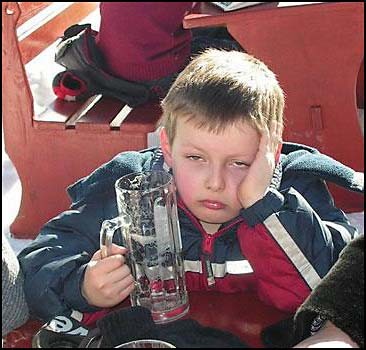 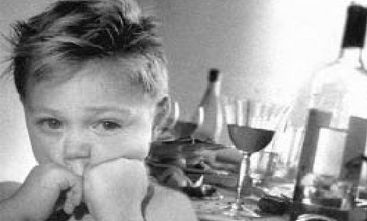 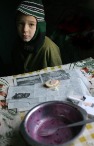 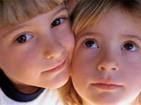 «Каждый ребёнокимеет правона счастливоедетство»